Протезы полового члена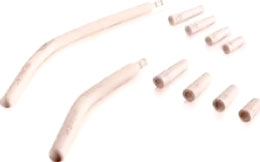 Бренд:SilimedСтрана-производитель:БразилияПолное описаниеПротез полового члена с регулируемой длиной.
Имплант изготовлен из медицинского силиконового эластомера с шероховатой поверхностью. Поставляется в трех диаметрах и варьируемой длиной при помощи четырех наконечников. Показан к установке при мужской сексуальной импотенции. Поставляется в стерильной упаковке. Длина (A2) - от 120 до 245 мм 
Толщина (B) - от 9 до 13 мм
Увеличение длины (A1)- от 0 до +15 мм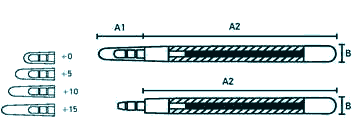 кат.№ Регулируемая длинаРегулируемая длинаРегулируемая длинаРегулируемая длинаРегулируемая длинаРегулируемая длинаРегулируемая длинаРегулируемая длинаРегулируемая длинаДиаметркат.№ ммммммммммммммммммммкат.№ A1A1A1A1A2A1 +A2A1 +A2A1 +A2A1 +A2Bкат.№ 0+5+10+1593109-1200+5+10+1512012012513013593109-1400+5+10+1514014014515015593109-1600+5+10+1516016016517017593109-1800+5+10+1518018018519019593109-2000+5+10+1520020020521021593111-1400+5+10+15140140145150155113111-1600+5+10+15160160165170175113111-1800+5+10+15180180185190195113111-2000+5+10+15200200205210215113111-2200+5+10+1522022022523023511